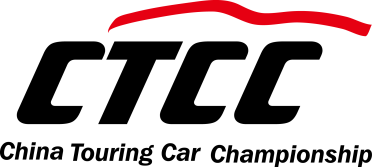 2019年CTCC中国房车锦标赛 中国杯车型注册表-总表2019 China Touring Car Championship HOMOLOGATION FORM FOR MODLE IN CHINA CUP-GENERAL车型注册号码/HOMOLOGATION NUMBER注册人/APPLICANT注册有效期/ HOMOLOGATION VAILD审核人/AUDIT SIGNATUREPart 1. 原型车信息/ORIGINAL CAR INFORMATION 1. 一般项目/ GENERAL1.1. 制造商/ MANUFACTURER1.2. 车型和类型/ MODEL AND TYPEP1-1）原型车铭牌照片/ Vehicle identification plate of original car2. 尺寸和重量/ DIMENSIONS, WEIGHT2.1. 总长度/ OVERALL LENGTH2.2. 车体宽度/ WIDTH OF BODYWORK2.3. 轴距/ WHEELBASE3. 原型车外观板件/ ORIGINAL CARP3-1）从车前3/4位置看见的原型车			   P3-2）从车后3/4位置看见的原型车Car seen from 3/4 front						  Car seen from 3/4 rearP3-3）发动机盖 – 拆下状态				       P3-4）发动机盖 – 安装状态Engine bonnet - dismounted                  Engine bonnet - mountedP3-5）	前叶子板 – 拆下状态				       P3-6）前叶子板 – 安装状态Front fender - dismounted                    Front fender - mountedP3-7）前保险杠 – 拆下状态，外侧				    P3-8）前保险杠 – 拆下状态，内侧Front bumper - dismounted outer side		      Front bumper - dismounted inner sideP3-9）后保险杠 – 拆下状态，外侧		           P3-10）后保险杠 – 拆下状态，内侧Rear bumper - dismounted outer side		      Rear bumper - dismounted inner side4. 底盘（车架） / CHASSIS (BODYSHELL)P4-1）裸车身 – 前3/4				   			P4-2）裸车身 – 后3/4Bare bodyshell – From 3/4 front		   	   	   Bare bodyshell – From 3/4 rear	P4-3）裸车身 – 发动机舱				   		   P4-4）裸车身 – 从前挡风玻璃开口处看驾驶舱内Bare bodyshell 								Bare bodyshell – Engine compartment		   	  			– Cockpit seen from windscreen openingP4-5）裸车身 – 从后窗开口处看驾驶舱内			P4-6）裸车身 – 从驾驶舱内看车顶Bare bodyshell 								  Bare bodyshell– Cockpit seen from rear window opening        – Roof seen from cockpitP4-7）裸车身 – 行李箱						   P4-8）裸车身 – 从下方看车底Bare bodyshell 								  Bare bodyshell– Luggage compartment        				  – Seen from underneathP4-9）前悬挂塔顶 – 顶部安装位置			        P4-10）后悬挂塔顶 – 顶部安装位置Front suspension turret     				    Rear suspension turret- Top mount      								- Top mount5. 前后桥和悬架/ AXLES AND SUSPENSION前轮/ FRONTP5-1）前悬挂总成 – 拆下状态					  P5-2）前悬挂总成 – 装车状态Front suspension assembly - dismounted         Front suspension assembly - mounted P5-3）前悬挂总成 – 各个部件标示图			Front suspension assembly - Exploded view			    P5-4）副车架 – 拆下状态	 Subframe – DismountedP5-5）副车架 – 悬架安装点（前）					P5-6）副车架 – 悬架安装点（后）	Subframe- Axle mounting points - front		   Subframe - Axle mounting points -rearP5-7）副车架 – 悬架安装点（上）				   P5-8）副车架 – 悬架安装点（下）Subframe- Axle mounting points - top 		   Subframe - Axle mounting points - bottomP5-9）转向节（立柱） – 拆下状态			       P5-10）完整的下控制臂 – 拆下状态	Bare hub - dismounted 				     Complete lower control arm – dismounted P5-11）完整的上控制臂 – 拆下状态			  P5-12）完整的纵向控制臂 – 拆下状态 Complete upper control arm – dismounted        Complete trailing arm – dismountedP5-13）避震器塔顶轴承座 – 拆下状态			   P5-14）避震脚 – 拆下状态 Housing BRG damper - dismounted            Damper bracket - dismountedP5-15）转向拉杆座 – 拆下状态			      P5-16）下控制臂座 – 拆下状态 Bracket steering arm bracket - dismounted          Lower control arm bracket – dismountedP5-17）转向拉杆 – 拆下状态			           P5-18）前防倾杆拉杆 – 拆下状态Track rod inboard - dismounted 			     Front arbor arm - dismounted后轮/ REARP5-19）后悬挂总成 – 拆下状态				  P5-20）后悬挂总成 – 装车状态Rear suspension assembly - dismounted         Rear suspension assembly - mounted P5-21）后悬挂总成 – 各个部件标示图			Rear suspension assembly - Exploded view			    P5-22）副车架 – 拆下状态	 Subframe – DismountedP5-23）副车架 – 悬架安装点（前）			   P5-24）副车架 – 悬架安装点（后）	Subframe- Axle mounting points - front		 Subframe - Axle mounting points -rearP5-25）副车架 – 悬架安装点（上）			    P5-26）副车架 – 悬架安装点（下）Subframe- Axle mounting points - top 		   Subframe - Axle mounting points - bottomP5-27）转向节（立柱） – 拆下状态			    P5-28）完整的下控制臂 – 拆下状态	Bare hub - dismounted 				     Complete lower control arm – dismounted P5-29）完整的上控制臂 – 拆下状态			  P5-30）完整的纵向控制臂 – 拆下状态 Complete upper control arm – dismounted        Complete trailing arm – dismountedP5-31）避震器塔顶轴承座 – 拆下状态			   P5-32）避震脚 – 拆下状态 Housing BRG damper - dismounted            Damper bracket - dismountedP5-33）转向拉杆座 – 拆下状态			       P5-34）下控制臂座 – 拆下状态 Bracket steering arm bracket - dismounted          Lower control arm bracket – dismountedP5-35）后束角控制臂 – 拆下状态			        P5-36）后防倾杆拉杆 – 拆下状态Toe link - dismounted 			                 Rear arbor arm - dismountedP5-37）后扭力梁 – 拆下状态Rear torsion beam - dismounted P5-38）后扭力梁 – 车身安装点			        P5-39）后扭力梁 – 弹簧底座Rear torsion beam                                    Rear Torsion beam – spring seat– Trailing arm mounting point 			                 P5-40）后扭杆悬挂 – 拆下状态Rear torsion bar - dismounted P5-41）后扭杆悬挂 – 车身安装点Rear torsion bar – Trailing arm mounting point 			                 Part 2. 整车延伸注册信息/EXTENSION CAR INFORMATION 1. 一般项目/ GENERAL1.1. 成品赛车/ FINISHED RACECARP1-1）从车前3/4位置看见的成品赛车				P1-2）从车后3/4位置看见的成品赛车Car seen from 3/4 front						  Car seen from 3/4 rear2. 尺寸和重量/ DIMENSIONS, WEIGHT2.1. 总长度/ OVERALL LENGTH2.2. 车体宽度/ WIDTH OF BODYWORK2.3. 轮距/ WHEELTRACK2.4. 轴距/ WHEELBASE3. 防滚架/ ROLLCAGE3.1. 防滚架/ ROLLCAGEI3-1）防滚架设计图Drawing of the rollcage4. 车身 - 底盘（车身壳体） / BODYWORK - CHASSIS (BODYSHELL)4.1. 内饰/ INTERIORa） 车内装备P4-1）仪表台 – 拆下状态/ Dashboard - dismountedP4-2）脚踏盒 – 拆下状态 前视					P4-3）脚踏盒 – 拆下状态 侧视Pedal box - dismounted seen from front		  Pedal box - dismounted seen from sideP4-4）脚踏盒 – 位于安装位置					     I4-1）车手座椅的横向位置Pedal box - mounted in its location		         Latitudinal position of the driver’s seatb） 人机界面P4-5）车内总开关 – 位于安装位置					P4-6）车外总开关 – 位于安装位置Main Switch inner - mounted in its location		  Main Switch Outer - mounted in its locationP4-7）中控开关面板 – 位于安装位置			  P4-8）方向盘开关盒 – 位于安装位置 （如适用）Switch Panel - mounted in its location	Steering Switch Panel - mounted in its location (if applicable)P4-9）任何额外的控制界面（开关、旋钮等） – 位于安装位置Any additional interface (Switch, rotary, etc.) - mounted in its locationP4-10）仪表显示器 – 位于安装位置				P4-11）仪表显示器支架Dashboard Display - mounted in its location	Mounting structure for dashboard displayI4-2）中控开关面板按钮功能描述Function Illustration of Switch PanelI4-3）方向盘开关盒按钮功能描述Function Illustration of Steering Swtich Panelc） 电控系统P4-12）发动机控制单元 – 位于安装位置		  P4-13）电源控制器– 位于安装位置ECU - mounted in its location	                Powerbox - mounted in its locationP4-14）数据通讯插头 – 位于安装位置			communication plug	 - mounted in its location	4.2. 外饰  / EXTERIORI4-1）车体面板材料MATERIALS OF BODYWORK PANELSP4-15）发动机盖 – 拆下状态				       P4-16）发动机盖 – 安装状态Engine bonnet - dismounted                    Engine bonnet - mountedP4-17）	前叶子板 – 拆下状态				       P4-18）前叶子板 – 安装状态Front fender - dismounted                    Front fender - mountedP4-19）前保险杠 – 拆下状态，外侧				P4-20）前保险杠 – 拆下状态，内侧Front bumper - dismounted outer side		      Front bumper - dismounted inner sideI4-6）前保险杠开口 / 导风口作用标识以及尺寸     Function Illustration and dimensions of apertures in front bumperP4-21）后保险杠 – 拆下状态，外侧				P4-22）后保险杠 – 拆下状态，内侧Rear bumper - dismounted outer side		      Rear bumper - dismounted inner side4.3. 底盘（车架） / CHASSIS (BODYSHELL)P4-23）裸车身 – 前3/4				   			P4-24）裸车身 – 后3/4Bare bodyshell – From 3/4 front		   	   	   Bare bodyshell – From 3/4 rear	P4-25）裸车身 – 发动机舱				   		P4-26）裸车身 – 从前挡风玻璃开口处看驾驶舱内Bare bodyshell 								Bare bodyshell – Engine compartment		   	  			– Cockpit seen from windscreen openingP4-27）裸车身 – 从后窗开口处看驾驶舱内			P4-28）裸车身 – 从驾驶舱内看车顶Bare bodyshell 								  Bare bodyshell– Cockpit seen from rear window opening        – Roof seen from cockpitP4-29）裸车身 – 行李箱							P4-30）裸车身 – 从下方看车底Bare bodyshell 								  Bare bodyshell– Luggage compartment        				  – Seen from underneathP4-31）前悬挂塔顶 – 顶部安装位置			  P4-32）后悬挂塔顶 – 顶部安装位置Front suspension turret     				    Rear suspension turret- Top mount      								- Top mount5. 前后桥和悬架/ AXLES AND SUSPENSION前轮/ FRONTP5-1）前悬挂总成 – 拆下状态					  P5-2）前悬挂总成 – 装车状态Front suspension assembly - dismounted         Front suspension assembly - mounted P5-3）前悬挂总成 – 各个部件标示图			Front suspension assembly - Exploded view			    P5-4）副车架 – 拆下状态	 Subframe – DismountedP5-5）副车架 – 悬架安装点（前）					P5-6）副车架 – 悬架安装点（后）	Subframe- Axle mounting points - front		   Subframe - Axle mounting points -rearP5-7）副车架 – 悬架安装点（上）				   P5-8）副车架 – 悬架安装点（下）Subframe- Axle mounting points - top 		   Subframe - Axle mounting points - bottomP5-9）转向节（立柱） – 拆下状态			       P5-10）完整的下控制臂 – 拆下状态	Bare hub - dismounted 				     Complete lower control arm – dismounted P5-11）完整的上控制臂 – 拆下状态			  P5-12）完整的纵向控制臂 – 拆下状态 Complete upper control arm – dismounted        Complete trailing arm – dismountedP5-13）避震器塔顶轴承座 – 拆下状态			   P5-14）避震脚 – 拆下状态 Housing BRG damper - dismounted            Damper bracket - dismountedP5-15）转向拉杆座 – 拆下状态			      P5-16）下控制臂座 – 拆下状态 Bracket steering arm bracket - dismounted          Lower control arm bracket – dismountedP5-17）转向拉杆 – 拆下状态			           P5-18）前防倾杆拉杆 – 拆下状态Track rod inboard - dismounted 			     Front arbor arm - dismounted后轮/ REARP5-19）后悬挂总成 – 拆下状态				  P5-20）后悬挂总成 – 装车状态Rear suspension assembly - dismounted         Rear suspension assembly - mounted P5-21）后悬挂总成 – 各个部件标示图			Rear suspension assembly - Exploded view			    P5-22）副车架 – 拆下状态	 Subframe – DismountedP5-23）副车架 – 悬架安装点（前）			   P5-24）副车架 – 悬架安装点（后）	Subframe- Axle mounting points - front		 Subframe - Axle mounting points -rearP5-25）副车架 – 悬架安装点（上）			    P5-26）副车架 – 悬架安装点（下）Subframe- Axle mounting points - top 		   Subframe - Axle mounting points - bottomP5-27）转向节（立柱） – 拆下状态			    P5-28）完整的下控制臂 – 拆下状态	Bare hub - dismounted 				     Complete lower control arm – dismounted P5-29）完整的上控制臂 – 拆下状态			  P5-30）完整的纵向控制臂 – 拆下状态 Complete upper control arm – dismounted        Complete trailing arm – dismountedP5-31）避震器塔顶轴承座 – 拆下状态			   P5-32）避震脚 – 拆下状态 Housing BRG damper - dismounted            Damper bracket - dismountedP5-33）转向拉杆座 – 拆下状态			       P5-34）下控制臂座 – 拆下状态 Bracket steering arm bracket - dismounted          Lower control arm bracket – dismountedP5-35）后束角控制臂 – 拆下状态			        P5-36）后防倾杆拉杆 – 拆下状态Toe link - dismounted 			                 Rear arbor arm - dismountedP5-37）后扭力梁 – 拆下状态Rear torsion beam - dismounted P5-38）后扭力梁 – 车身安装点			        P5-39）后扭力梁 – 弹簧底座Rear torsion beam                                    Rear Torsion beam – spring seat– Trailing arm mounting point 			                 P5-40）后扭杆悬挂 – 拆下状态Rear torsion bar - dismounted P5-41）后扭杆悬挂 – 车身安装点Rear torsion bar – Trailing arm mounting point 			                 6. 官方指定产品 / OFFICIAL PARTS官方指定产品/ OFFICIAL PARTS HOMOLOGATIONP6-1）轮圈 – 拆下状态，正面				      P6-2）轮圈 – 拆下状态，背面Rim - Dismounted，front view 				 Rim - Dismounted，rear viewP6-3）轮圈 – 拆下状态，侧面				      P6-4）轮圈 – 编号标签Rim - Dismounted，side view 				     Rim - label7. 发动机 / ENGINE发动机注册号码/ ENGINE HOMOLOGATION NUMBER7.1 发动机的安装点及安装位置 / LOCATION AND POSITION OF THE ENGINEI7-1）发动机安装位置/ POSITION OF THE ENGINE7.2 发动机悬置数量 / NUMBER OF SUPPORTSP7-1）发动机悬置1 – 拆下状态				   I7-2）发动机悬置1 – 图Engine support 1 – dismounted				 Engine support 1P7-2）发动机悬置2 – 拆下状态				   I7-3）发动机悬置2 – 图Engine support 2 – dismounted				 Engine support 2P7-3）发动机悬置3 – 拆下状态					I7-4）发动机悬置3 – 图Engine support 3 – dismounted				 Engine support 38. 其他配置 / OTHERS是否使用拨片换挡系统/ Whether paddle-shift system is used生产商及型号/ Manufacturer and modelP8-1）换档驱动器 – 位于安装位置					P8-2）换挡控制器 – 位于安装位置（如适用）Gearshift actuator 								Gear control unit– in mounting position							– in mounting position (if applicable)P8-3）气压或液压泵 – 位于安装位置 （如适用）	P8-4）蓄压容器 – 位于安装位置（如适用）Pneumatic or hydraulic pump 					Pressure accumulator– in mounting position (if applicable)				– in mounting position (if applicable)P8-5）驱动器连杆机构照片 （如适用）				I8-1）驱动器连杆机构设计图（如适用）Pneumatic or hydraulic pump 					Driving mechanism drawing (if applicable)– in mounting position (if applicable)				CTCCTC-XXX-1901-YYY-ZZZ-AXXX2019年姓名签字姓名签字姓名签字填写/Descriptiona）车型和类型/ Model and type填写/Descriptionb）车架号码/ Typical chassis number填写/Description添加照片Photo填写/Description+ 10 mma) 在前桥中心线位置/ At front axle centreline填写/Descriptionmm  +0/-1%b) 在后桥中心线位置/ At rear axle centreline填写/Descriptionmm  +0/-1%填写/Description+ 10 mm添加照片Photo添加照片Photo添加照片Photo添加照片Photo添加照片Photo添加照片Photo添加照片Photo添加照片Photo添加照片Photo添加照片Photo添加照片Photo添加照片Photo添加照片Photo添加照片Photo添加照片Photo添加照片Photo添加照片Photo添加照片Photo添加照片Photo添加照片Photo添加照片Photo添加照片Photo添加照片Photo标示出各部件功能Function of all parts添加照片Photo添加照片Photo添加照片Photo添加照片Photo添加照片Photo添加照片Photo添加照片Photo添加照片Photo添加照片Photo添加照片Photo添加照片Photo添加照片Photo添加照片Photo添加照片Photo添加照片Photo添加照片Photo添加照片Photo添加照片Photo标示出各部件功能Function of all parts添加照片Photo添加照片Photo添加照片Photo添加照片Photo添加照片Photo添加照片Photo添加照片Photo添加照片Photo添加照片Photo添加照片Photo添加照片Photo添加照片Photo添加照片Photo添加照片Photo添加照片Photo添加照片Photo添加照片Photo添加照片Photo添加照片Photo添加照片Photo添加照片Photo添加照片Photo填写/Description+ 10 mma) 在前桥中心线位置/ At front axle centreline填写/Descriptionmm  +0/-1%b) 在后桥中心线位置/ At rear axle centreline填写/Descriptionmm  +0/-1%a）在前轮顶点12点钟位置At front wheel top at 12 o’clock 填写/Description   mm    +0/-1%a）在后轮顶点12点钟位置At rear wheel top at 12 o’clock 填写/Description   mm    +0/-1%填写/Description+ 10 mma）管材材质/Tube material填写/Description填写/Descriptionb）管材尺寸/Tube sizeABb）管材尺寸/Tube size填写/Description填写/Descriptionb1）管材数量/Number of tubes填写/Description填写/Description添加图纸Drawing添加照片Photo添加照片Photo添加照片Photo添加照片Photo添加图纸Drawing车手座椅中线与车身中轴线的的横向距离。Latitudinal distance of the centreline of the driver’s seat, from the centreline of the bodyshell添加照片Photo添加照片Photo添加照片Photo添加照片Photo添加照片Photo添加照片Photo添加照片Photo填写Description填写Description添加照片Photo添加照片Photo添加照片Photo金属材料/METALLIC MATERIALS金属材料/METALLIC MATERIALS金属材料/METALLIC MATERIALS序号/Label零件/Part材质/Material01填写/Description填写/Description02填写/Description填写/Description03填写/Description填写/Description04填写/Description填写/Description05填写/Description填写/Description06填写/Description填写/Description07填写/Description填写/Description08填写/Description填写/Description09填写/Description填写/Description10填写/Description填写/Description11填写/Description填写/Description塑料材质/ PLASTIC MATERIALS塑料材质/ PLASTIC MATERIALS塑料材质/ PLASTIC MATERIALS序号/Label零件/Part材质/Material12填写/Description填写/Description13填写/Description填写/Description14填写/Description填写/Description15填写/Description填写/Description16填写/Description填写/Description17填写/Description填写/Description18填写/Description填写/Description19填写/Description填写/Description20填写/Description填写/Description21填写/Description填写/Description22填写/Description填写/Description玻璃/ GLAZING玻璃/ GLAZING玻璃/ GLAZING序号/Label零件/Part材质/Material23填写/Description填写/Description24填写/Description填写/Description25填写/Description填写/Description26填写/Description填写/Description27填写/Description填写/Description28填写/Description填写/Description29填写/Description填写/Description30填写/Description填写/Description31填写/Description填写/Description32填写/Description填写/Description33填写/Description填写/Description附图/ DRAWING附图/ DRAWING附图/ DRAWING添加图纸Drawing添加图纸Drawing添加图纸Drawing添加照片Photo添加照片Photo添加照片Photo添加照片Photo添加照片Photo添加照片Photo添加图纸Drawing添加照片Photo添加照片Photo添加照片Photo添加照片Photo添加照片Photo添加照片Photo添加照片Photo添加照片Photo添加照片Photo添加照片Photo添加照片Photo添加照片Photo添加照片Photo添加照片Photo添加照片Photo标示出各部件功能Function of all parts添加照片Photo添加照片Photo添加照片Photo添加照片Photo添加照片Photo添加照片Photo添加照片Photo添加照片Photo添加照片Photo添加照片Photo添加照片Photo添加照片Photo添加照片Photo添加照片Photo添加照片Photo添加照片Photo添加照片Photo添加照片Photo标示出各部件功能Function of all parts添加照片Photo添加照片Photo添加照片Photo添加照片Photo添加照片Photo添加照片Photo添加照片Photo添加照片Photo添加照片Photo添加照片Photo添加照片Photo添加照片Photo添加照片Photo添加照片Photo添加照片Photo添加照片Photo添加照片Photo添加照片Photo添加照片Photo添加照片Photo补充信息/ COMPLEMENTARY INFORMATION马瑞利 ECUSRA-EDL16单项勾选/Single choiceSRG-340单项勾选/Single choiceSRG-340单项勾选/Single choiceSRG-140单项勾选/Single choice进气压力传感器Intake pressure sensorPSA-02进气压力传感器单项勾选/Single choicePSA-02进气压力传感器单项勾选/Single choicePSA-04进气压力传感器单项勾选/Single choicePSA-04进气压力传感器单项勾选/Single choice轮圈/Rim轮圈/Rim轮圈/Rim轮圈/Rim轮圈/Rima）品牌和型号/ Make and modela）品牌和型号/ Make and model填写/Description填写/Description填写/Descriptionb）材质/ Materialb）材质/ Material填写/Description填写/Description填写/Descriptionc）制造工艺/ Manufacturing processc）制造工艺/ Manufacturing process填写/Description填写/Description填写/Descriptiond）轮圈尺寸/ Rim sized）轮圈尺寸/ Rim size填写/Description填写/Description填写/Descriptione）螺栓孔节圆直径/ PCDe）螺栓孔节圆直径/ PCD填写/Description填写/Description填写/Descriptionf）偏距/ ETf）偏距/ ET填写/Description填写/Description填写/Descriptiong）中心孔/ CBg）中心孔/ CB填写/Description填写/Description填写/DescriptionH）重量/ Weight H）重量/ Weight 填写/Description填写/Description填写/Description添加照片Photo添加照片Photo添加照片Photo添加照片Photo原装发动机倾斜角度填写/Description +0/-2deg见I5-1/ See scheme I6-1改动后发动机倾斜角度填写/Description +0/-2deg见I5-1/ See scheme I6-1绘图和尺寸Drawing with dimensions须注明车架与发动机的测量参考点Clearly mark out reference points on chassis and engine for measurement.填写/Description添加照片Photo绘图和尺寸Drawing with dimensions添加照片Photo绘图和尺寸Drawing with dimensions添加照片Photo绘图和尺寸Drawing with dimensions是/Yes否/No单项勾选/Single choice单项勾选/Single choicea）生厂商/ Manufacturer填写/Descriptionb）型号/ Model填写/Description添加照片Photo添加照片Photo添加照片Photo添加照片Photo添加照片Photo绘图和尺寸Drawing with dimensions补充信息/ COMPLEMENTARY INFORMATION